Wa-Sci墾丁野外科學營在墾丁，可以寓教於樂，也可以輕鬆享受生活，親子同悠遊，感情更濃稠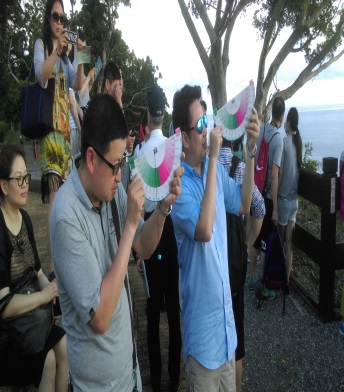 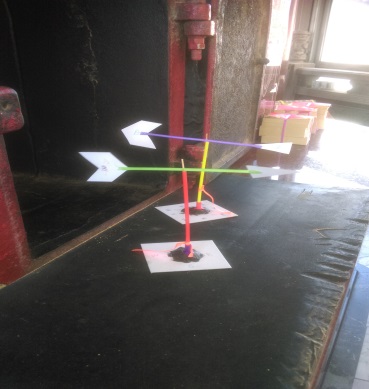 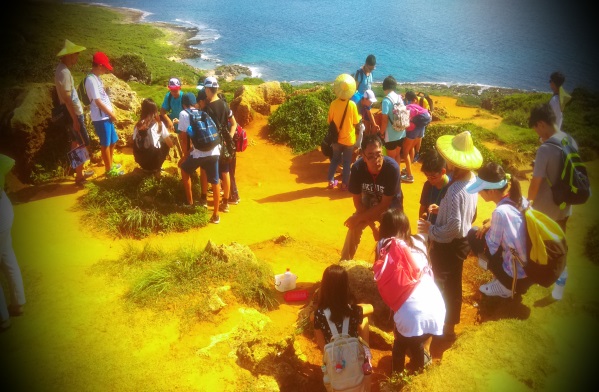  辦理單位: 科工館/家樂福旅行社 日    期 / 型 態   ▲2天1夜 溫馨遊: 5/19-20、5/26-27、6/30-7/1、7/14-15、8/11-12 (九月後還有)   ▲3天2夜 甜蜜遊: 7/28-30、8/25-27 對    象: 親子同遊或國小五年級以上有能力獨行者 人    數: 每梯次限額36人，20人以上始出團 費    用: 4800元/人27;  7200元/人(3天2夜型) 住    宿: 恆春生態農場(如有變動以通知為主) 活動地點: 科工館、大鵬灣、墾丁國家公園-南灣(或白沙灣)、關山、龍盤大草原、    海生館、福安宮自動點鈔爐。3天2夜甜蜜遊增加南仁湖(申請入山)、社頂公園 科學活動內容: 經緯儀(測物高、測日落)、仿生學、手動幫浦、風向儀、崩崖成因   檢測探究、空中水母。3天2夜甜蜜遊增加終極密碼戰、珊瑚礁毛細檢測 報名方式: 請先電洽07-8150600家樂福旅行社確認有名額後，再報名、繳費    E-MAIL: kh8150600@gmail.com  或  加入LINE@ ID：@KH8150600 專人洽詢---------------------------------------------------------------------------------------------------------------------------------------Wa-Sci墾丁野外科學營報名書表 (網路報名:搜尋家樂福旅行社)叮嚀事項:學員姓名身份證字號出生年月日   年   月    日   年   月    日   年   月    日報名項目□2天1夜溫馨遊□5/19-20、□5/26-27、□6/30-7/1、 □7/14-15、□8/11-12□5/19-20、□5/26-27、□6/30-7/1、 □7/14-15、□8/11-12報名項目□3天2夜甜蜜遊□7/28-30、□8/25-27□7/28-30、□8/25-27主要聯絡電話(日)(夜)(手機)主要家長聯絡人E-MAIL:E-MAIL:銀行：高雄三信合作社－前鎮分社 (ATM 代碼２０４) 帳號：００８－００１－０００４４５９２戶名：家樂福旅行社有限公司－顏靜華（請務必寫上顏靜華以保障匯款安全）＊＊匯款完成請告之業務專員或將匯款單傳真至07-8211782以確認銀行：高雄三信合作社－前鎮分社 (ATM 代碼２０４) 帳號：００８－００１－０００４４５９２戶名：家樂福旅行社有限公司－顏靜華（請務必寫上顏靜華以保障匯款安全）＊＊匯款完成請告之業務專員或將匯款單傳真至07-8211782以確認銀行：高雄三信合作社－前鎮分社 (ATM 代碼２０４) 帳號：００８－００１－０００４４５９２戶名：家樂福旅行社有限公司－顏靜華（請務必寫上顏靜華以保障匯款安全）＊＊匯款完成請告之業務專員或將匯款單傳真至07-8211782以確認銀行：高雄三信合作社－前鎮分社 (ATM 代碼２０４) 帳號：００８－００１－０００４４５９２戶名：家樂福旅行社有限公司－顏靜華（請務必寫上顏靜華以保障匯款安全）＊＊匯款完成請告之業務專員或將匯款單傳真至07-8211782以確認